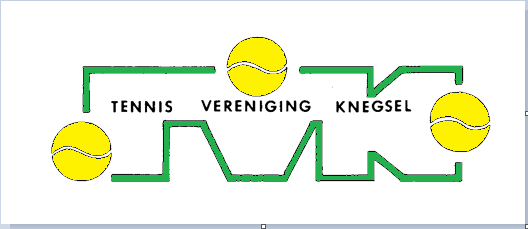  NIEUWSBRIEF							      November 2015 nummer 6 Tennis op maandag en vrijdag
Weet je dat er in principe elke maandag  en vrijdag middag  getennist wordt op het tennispaviljoen van TV Knegsel, en dat alle senior leden, zowel dames als heren, hieraan kunnen deelnemen. Iedereen is van harte welkom. 
Er wordt alleen dubbelspel gespeeld. De partijen worden zodanig  ingedeeld dat de koppels wat sterkte betreft ongeveer gelijk zijn. Het maakt dus niet uit of je een ervaren speler of beginner bent.
Er wordt gestart om circa 13.30 uur en gestopt om circa 15.30uur.
Deelname is geheel vrijblijvend. Als je op maandag of vrijdag voor 12.30 uur een mailtje stuurt naar p.akker9@upcmail.nl met de melding: “Ik kom tennissen”, krijg je voor 13.00uur een mailtje terug of er wel of niet getennist wordt. Ben je verhinderd of heb je geen zin om te komen  tennissen dan hoef je niets te doen, dus alleen als je komt even melden.
Heb je nog vragen? Neem dan even contact op met 
Luuk Helsloot 040-2052627 of Peter van den Akker 040-2535580Snerttoernooi, zondag 13 decemberHet grote succes van vorig jaar vroeg om een herhaling. Maria Gooskens is weer bereid om haar overheerlijke erwtensoep voor ons klaar te maken. De kantine zal weer gezellig in wintersfeer worden aangekleed. Hopelijk werkt het weer ook mee en wordt het een gezellige tennisochtend. De uitnodiging is als bijlage meegestuurd. Hierin staat alle verdere informatie.Bij de juiste baan de lampen aanAls je in het donker gaat spelen hoef je alleen de lampen aan te doen op de baan waarop je speelt. De lampen geven voldoende licht om de gehele baan te verlichten. Het is dus niet nodig om ook de lampen van de naastgelegen baan aan te doen. Algemene ledenvergaderingOp maandag 22 februari 2016 wordt de jaarlijkse algemene ledenvergadering gehouden. Noteer de datum alvast in je agenda. Meer informatie volgt later.VoorjaarscompetitieDe inschrijving voor de KNLTB voorjaarscompetitie 2016 sluit op 10 december. Teams die zich willen inschrijven moeten zich uiterlijk 6 december melden bij de competitieleider Christian Janssen, janssenwidlak@gmail.com.	